Name/Logo der SchuleName/Logo der SchuleName/Logo der SchuleBetriebsanweisungFür das Arbeiten anSchwingschleifmaschinenRaum:VerantwortlichRaum:VerantwortlichRaum:VerantwortlichGefahren für Mensch und UmweltGefahren für Mensch und UmweltGefahren für Mensch und UmweltGefahren für Mensch und UmweltGefahren für Mensch und UmweltGefahren für Mensch und UmweltGefahren für Mensch und Umwelt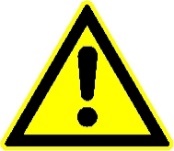 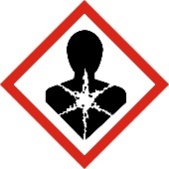 Gefahr durch LärmGefahr durch VibrationenSchleifverletzungen beim Abrutschen am SchleifbandGetroffen werden durch wegfliegende TeileGefahr durch SchleifstaubGefahr durch LärmGefahr durch VibrationenSchleifverletzungen beim Abrutschen am SchleifbandGetroffen werden durch wegfliegende TeileGefahr durch SchleifstaubGefahr durch LärmGefahr durch VibrationenSchleifverletzungen beim Abrutschen am SchleifbandGetroffen werden durch wegfliegende TeileGefahr durch SchleifstaubGefahr durch LärmGefahr durch VibrationenSchleifverletzungen beim Abrutschen am SchleifbandGetroffen werden durch wegfliegende TeileGefahr durch SchleifstaubGefahr durch LärmGefahr durch VibrationenSchleifverletzungen beim Abrutschen am SchleifbandGetroffen werden durch wegfliegende TeileGefahr durch SchleifstaubSchutzmaßnahmen und VerhaltensregelnSchutzmaßnahmen und VerhaltensregelnSchutzmaßnahmen und VerhaltensregelnSchutzmaßnahmen und VerhaltensregelnSchutzmaßnahmen und VerhaltensregelnSchutzmaßnahmen und VerhaltensregelnSchutzmaßnahmen und Verhaltensregeln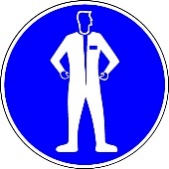 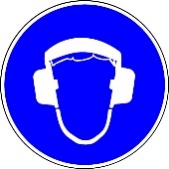 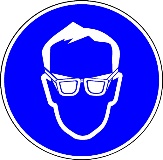 Tragen von eng anliegender Kleidung Bei der Arbeit keine Armbanduhr, Ringe, Ketten oder ähnliche Schmuckstücke tragenGehörschutz und Schutzbrille tragenBei längeren Haaren ist ein Haarnetz zu tragenAuf sicheren Stand achten Maschine mit beiden Händen festhalten, Werkstücke einspannen Nur Nadelhölzer verwenden Maschine in Kombination mit Absaugung (für Holzstaub geeignete Industriestaubsauger) betreiben Schutzbrille benutzen Expositionsdauer gering halten. Max. Arbeitsdauer 30 MinutenTragen von eng anliegender Kleidung Bei der Arbeit keine Armbanduhr, Ringe, Ketten oder ähnliche Schmuckstücke tragenGehörschutz und Schutzbrille tragenBei längeren Haaren ist ein Haarnetz zu tragenAuf sicheren Stand achten Maschine mit beiden Händen festhalten, Werkstücke einspannen Nur Nadelhölzer verwenden Maschine in Kombination mit Absaugung (für Holzstaub geeignete Industriestaubsauger) betreiben Schutzbrille benutzen Expositionsdauer gering halten. Max. Arbeitsdauer 30 MinutenTragen von eng anliegender Kleidung Bei der Arbeit keine Armbanduhr, Ringe, Ketten oder ähnliche Schmuckstücke tragenGehörschutz und Schutzbrille tragenBei längeren Haaren ist ein Haarnetz zu tragenAuf sicheren Stand achten Maschine mit beiden Händen festhalten, Werkstücke einspannen Nur Nadelhölzer verwenden Maschine in Kombination mit Absaugung (für Holzstaub geeignete Industriestaubsauger) betreiben Schutzbrille benutzen Expositionsdauer gering halten. Max. Arbeitsdauer 30 MinutenTragen von eng anliegender Kleidung Bei der Arbeit keine Armbanduhr, Ringe, Ketten oder ähnliche Schmuckstücke tragenGehörschutz und Schutzbrille tragenBei längeren Haaren ist ein Haarnetz zu tragenAuf sicheren Stand achten Maschine mit beiden Händen festhalten, Werkstücke einspannen Nur Nadelhölzer verwenden Maschine in Kombination mit Absaugung (für Holzstaub geeignete Industriestaubsauger) betreiben Schutzbrille benutzen Expositionsdauer gering halten. Max. Arbeitsdauer 30 MinutenVerhalten bei Störungen und im GefahrenfallVerhalten bei Störungen und im GefahrenfallVerhalten bei Störungen und im GefahrenfallVerhalten bei Störungen und im GefahrenfallVerhalten bei Störungen und im GefahrenfallVerhalten bei Störungen und im GefahrenfallVerhalten bei Störungen und im GefahrenfallMängel an der Maschine sind umgehend dem Lehrer zu meldenMaschine ausschalten und vor unbefugtem Wiederanschalten sichern Schäden nur von Fachpersonal beseitigen lassenMängel an der Maschine sind umgehend dem Lehrer zu meldenMaschine ausschalten und vor unbefugtem Wiederanschalten sichern Schäden nur von Fachpersonal beseitigen lassenMängel an der Maschine sind umgehend dem Lehrer zu meldenMaschine ausschalten und vor unbefugtem Wiederanschalten sichern Schäden nur von Fachpersonal beseitigen lassenMängel an der Maschine sind umgehend dem Lehrer zu meldenMaschine ausschalten und vor unbefugtem Wiederanschalten sichern Schäden nur von Fachpersonal beseitigen lassenErste HilfeErste HilfeErste HilfeErste HilfeErste HilfeErste HilfeErste HilfeDen Lehrer (Ersthelfer) informieren (siehe Alarmplan). Verletzungen sofort versorgen. Eintragung in das Verbandbuch vornehmen      Notruf: 112					Krankentransport:  19222Den Lehrer (Ersthelfer) informieren (siehe Alarmplan). Verletzungen sofort versorgen. Eintragung in das Verbandbuch vornehmen      Notruf: 112					Krankentransport:  19222Den Lehrer (Ersthelfer) informieren (siehe Alarmplan). Verletzungen sofort versorgen. Eintragung in das Verbandbuch vornehmen      Notruf: 112					Krankentransport:  19222Den Lehrer (Ersthelfer) informieren (siehe Alarmplan). Verletzungen sofort versorgen. Eintragung in das Verbandbuch vornehmen      Notruf: 112					Krankentransport:  19222InstandhaltungInstandhaltungInstandhaltungInstandhaltungInstandhaltungInstandhaltungInstandhaltungInstandsetzung nur durch beauftragte und unterwiesene PersonenBei Rüst- Einstellungs-, Wartungs- und Pflegearbeiten Maschine vom Netz trennen bzw. sichernMaschine nach Arbeitsende reinigenJährlicher E-Check durch eine ElektrofachkraftInstandsetzung nur durch beauftragte und unterwiesene PersonenBei Rüst- Einstellungs-, Wartungs- und Pflegearbeiten Maschine vom Netz trennen bzw. sichernMaschine nach Arbeitsende reinigenJährlicher E-Check durch eine ElektrofachkraftInstandsetzung nur durch beauftragte und unterwiesene PersonenBei Rüst- Einstellungs-, Wartungs- und Pflegearbeiten Maschine vom Netz trennen bzw. sichernMaschine nach Arbeitsende reinigenJährlicher E-Check durch eine ElektrofachkraftInstandsetzung nur durch beauftragte und unterwiesene PersonenBei Rüst- Einstellungs-, Wartungs- und Pflegearbeiten Maschine vom Netz trennen bzw. sichernMaschine nach Arbeitsende reinigenJährlicher E-Check durch eine ElektrofachkraftFreigabe:Bearbeitung:28. November 2016Freigabe:SchulleitungBearbeitung:28. November 2016